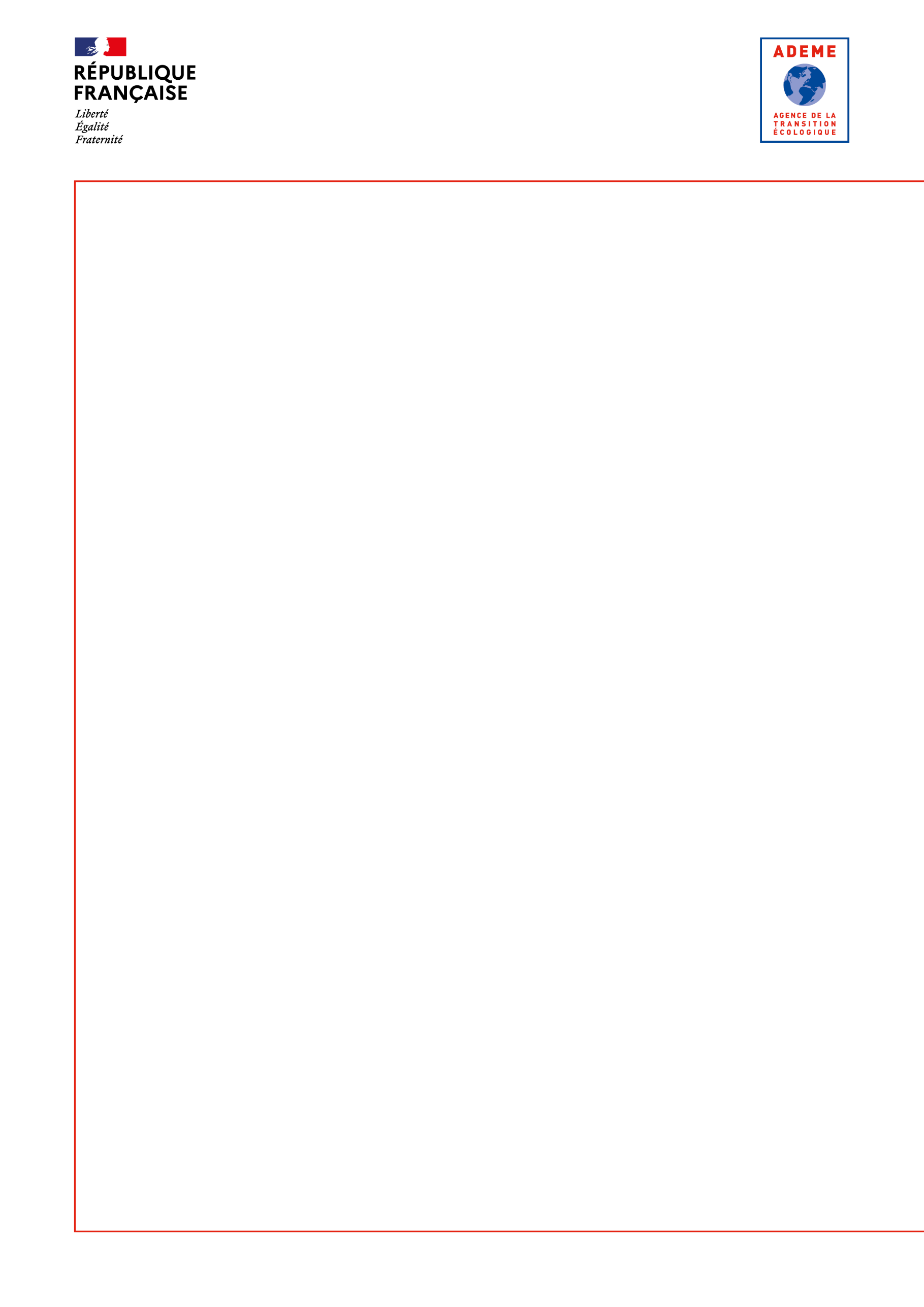 Fiche d’identité du projetDescription détaillée de l’opérationContexte de l’opérationDécrire la genèse du projet, enjeux territoriaux, études préalables, problématique(s), acteurs clésPrésentation du porteur du projet Décrire les compétences du porteur du projet, et sa légitimité vis-à-vis de la mobilisation des parties prenantes (implantation sur le territoire, relations avec d’autres acteurs du territoire et atouts pour réaliser le projet, lien avec la collectivité en charge des déchets). Préciser si représentation d’un collectif Description du projetPrésenter le périmètre de l’étude : géographique, technique, thématique, etc. et les principales taches réaliséesObjectifs de l’opération et résultats attendusDécrire la finalité à court/moyen/long terme, les changements visés accompagnés d’indicateurs de résultats attendus quantitatifs et/ou qualitatifs. Spécifier les différentes étapes de l’opérationImportance du portage de l’opérationDocuments stratégiques ou structurants dans lesquels s’inscrit l’opération. Autres documents (délibération, lettre de mission...) validant le programme d’action. Articulation avec les autres politiques territoriales : projet alimentaire territorial, PCAET... Présentation du chef de projet ou « binôme » ; positionnement dans l’organisationImplication – Gouvernance Description du mode de gouvernance du projet : Quel pilotage ? Qui coordonne et anime ? Qui est associé au suivi ?Rôle de chacun des partenaires. Nature des partenariats envisagés techniques / financiersOpération abordant la boucle de l’économie circulaireAlimentation/lutte contre le gaspillage alimentaire : production / distribution/consommationGestion des biodéchetsRetour au sol de la matière organique et lien avec le besoin en nutriments du sol du territoireMobilisation / animationMode d’animation : intelligence collective, co-construction, atelier engageant, hackathon…Moyens mobilisés interne / externeFormer / coopérer / agirStructures et/ou personnes ciblées par l’opération incluant leur nombre. Quelle montée en compétence des acteurs privés/publics ? Quels objectifs (acculturation, sensibilisation, perspectives de mise en action) ? Réseaux et structures relais support. Implication des OPCO (CNFPT…). Moyens mobilisés interne / externeEtat des lieux / diagnostic / étudeDescription du programme d’étude Méthodologie retenue/envisagéeIndicateurs quantitatifs et qualitatifs envisagésCommuniquerSupports de communication. Nature et profil des cibles visées. Réalisation en interne / externeDispositif de suivi / d’évaluationMise en place d’un dispositif de suivi et d’évaluation en cours et à l’issue de l’opérationAspect novateur et ambitieux du projet Pertinence et ambition du portage du projet, perspectives futures et réplicabilité territoriale ou thématiqueSuivi et planning du projetPrésenter le planning prévisionnel de la mise en œuvre, incluant les éventuelles démarches administratives.Engagements spécifiquesLe bénéficiaire s’engage à saisir en ligne une fiche action-résultat. Cette fiche pourra être publiée en ligne après une validation par la Direction Régionale de l'ADEME concernée.Le bénéficiaire s’engage à répondre aux enquêtes de l’ADEME, de la Région et des observatoires régionaux (déchets, ressources, économie circulaire…) en suivant les prescriptions du guide méthode harmonisée d’observation des déchets d’activités économiques.Rapports / documents à fournir lors de l’exécution du contrat de financement Le bénéficiaire remettra à l’ADEME les documents suivants :☐ Un rapport intermédiaire comportant :L’état des actions réalisées et engagées, La présentation des résultats provisoires des différentes actions, les difficultés rencontrées…. Les orientations retenues pour la suite éventuelle du projet (après-projet).Les pièces jointes (comptes-rendus, rapports, photos, fiches bonnes pratiques, supports de communication élaborés dans le cadre du projet…)☐ Un rapport final :Sur la période correspondant à l’ensemble du projet, le rapport final à remettre avant la fin de la durée contractuelle de l’opération indiquée dans le contrat de financement fournira une synthèse de l’ensemble du projet réalisé traduisant notamment :La mobilisation de la filière / du territoire : la stratégie choisie, les facteurs de réussites et les difficultés rencontrées, un bilan des actions de sensibilisation et d’animationLes acteurs impliqués dans cette démarche pour y contribuerUn bilan global des cibles suivies dans le cadre du dispositif : tableau de bord…La mise en avant d’actions phares, d’opérations exemplaires à mutualiser, à travers 2 ou 3 fiches de retour d‘expérience valorisant l’action engagée sur Recita ou OptigedeLes supports de communication comprenant le logo ADEME régionale et validés par l’ADEME régionaleCes documents seront déposés sous format électronique sur la plateforme informatique prévue à cet effet.La liste des justificatifs et rapports demandés pourront être ajustés suivant les projets aidés. Ces documents seront précisés dans les contrats d’aide. Contacts de l’appel à projetsRéférents thématiques :Sandrine WENISCH – référente déchets organiques et concertation ; sandrine.wenisch@ademe.frYoann MONGET – référent antigaspillage alimentaire et méthanisation ; yoann.monget@ademe.frRéférents territoriaux :IntituléPorteur du projetEchelle géographique de l’opérationType de biodéchets concernés (nature / origine)Date de début du projetDurée du projetNombre total d’acteurs potentiel à mobiliserTonnage potentiel Biodéchets alimentaires :  Déchets verts : Autres :DépartementsRéférent(e)Mail17 / 86Cécile FORGEOTCecile.forgeot@ademe.fr16 / 79Sandrine WENISCHSandrine.wenisch@ademe.fr19 / 23Marianne LOZACHMarianne.lozach@ademe.fr24 / 87Elodie FAUREElodie.faure@ademe.fr40 / 47Pascal SCHOEMACKERPascal.schoemacker@ademe.fr33Eva MAMELLEEva.mamelle@ademe.fr64Antoine BONSCHAntoine.bonsch@ademe.fr